4.Используйте доступную детям лексику, значение незнакомых слов объясняйте, не употребляйте специальной терминологии.       Каждый момент ознакомления с родным городом должен быть пронизан воспитанием уважения к человеку - труженику, защитнику города, достойному гражданину.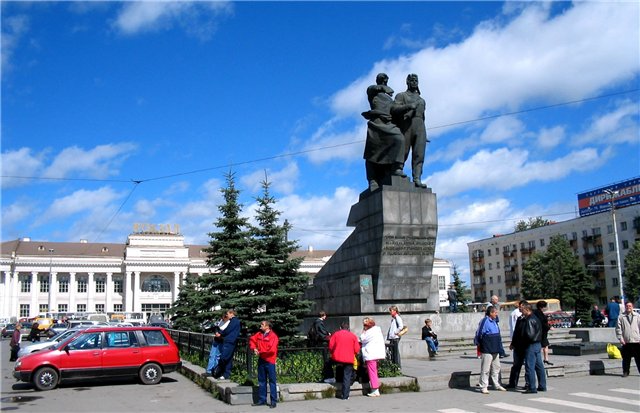 Домашнее задание составить рассказ «Город, в котором я живу». Оформить рассказ на листе А 4. В этой связи  большое значение имеет ознакомление   дошкольников с историческим, культурным,  национальным, географическим, природно-экологическим  своеобразием своего  родного региона. Знакомясь с родным городом, его достопримечательностями, ребенок учится осознавать себя живущим  в определенный период времени, в определенных этнокультурных условиях и в тоже время приобщаться к богатствам национальной и мировой культуры.Ознакомление с родным городом входит в познавательно-речевое направление развитие ребенка.Основным приемом  при ознакомлении с родным городом, особенно с его историей и достопримечательностями,    является составление рассказов для дошкольников. 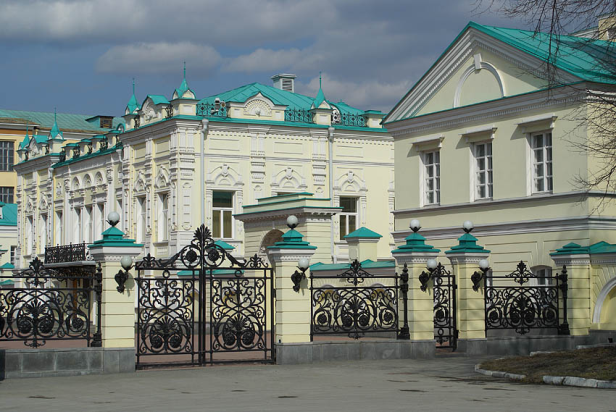                    Знакомство с родным городом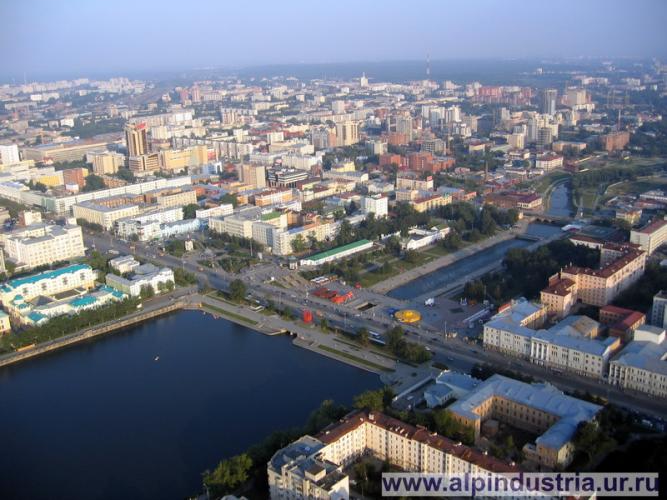         В дошкольном детстве начинает формироваться чувство патриотизма: любовь и привязанность  к                                                                          Родине,  преданность ей, ответственность за нее,   желание  трудиться  на ее благо, беречь и умножать богатства.Центральной идеей воспитания любви к Отечеству у русских была идея народности.  В.А.Сухомлинский утверждал,  что детство - каждодневное открытие мира и поэтому надо сделать так, чтобы оно стало,  прежде всего, познанием человека и Отечества, их красоты и величия.Базовым этапом формирования у детей любви к  Родине  следует считать накопления ими социального опыта жизни в своем городе (селе, поселке), усвоение  принятых в нем норм поведения, взаимоотношений, приобщение к миру его культуры.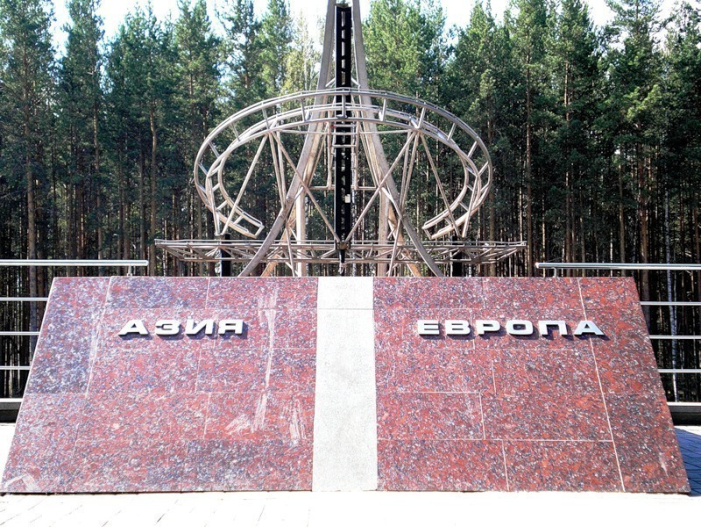 Любовь к Отчизне начинается с любви к своей малой родине- месту, где человек родился.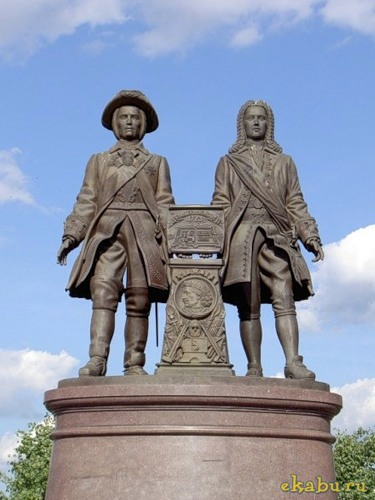 При этом следует   помнить следующее:1. Сопровождайте рассказ   наглядным материалом: фотографиями, репродукциями, схемами, рисунками.      2. Обращайтесь к детям с вопросами в процессе рассказа, чтобы активизировать их внимание, вызвать стремление узнать что-то самостоятельно, попробовать о чем-то догадаться самому (можно спросить: «Как вы думаете, почему именно на этом месте люди решили  построить город? Откуда такое название?  Что оно может обозначать? ").3. Не называйте дат:  они затрудняют восприятие материала. Используйте такие выражения: " Это было очень давно, когда ваши бабушки и дедушки были такими как вы"  или" Это было очень-очень-очень давно, когда ваших  мам, пап, бабушек и дедушке еще не было на свете".